Obec Ostopovice7. ZASEDÁNÍ   ZASTUPITELSTVA   OBCEkonané dne 19. 12. 2014ZápisStarosta obce zahájil 7. zasedání Zastupitelstva obce Ostopovice v roce 2014 v 17:10 hod. a přivítal všechny přítomné.Ad 1) Technický bodStarosta konstatoval, že informace o konání zasedání zastupitelstva byla v souladu se zákonem zveřejněna od 10.12. 2014 na úřední desce obecního úřadu, dále pak na infokanále kabelové televize a vyhlášena místním rozhlasem. Přítomno: 12 zastupitelůOmluveni:  Petr Šuman, Petr Řehořka, Petr VlachZapisovatelem byl jmenován Ladislav Polcar.Starosta obce konstatuje, že zápis z ustavujícího zasedání byl řádně ověřen a je vyložen k nahlédnutí. Za ověřovatele zápisu o průběhu 7. zasedání zastupitelstva obce byli navrženi Petr Martinů a Jan Kubíček st., tito vyslovili s návrhem souhlas.Usnesení č.1.1 – 7/2014Zastupitelstvo obce Ostopovice schvaluje za ověřovatele zápisu o průběhu 7. zasedání zastupitelstva obce Petra Martinů a Jana Kubíčka st.Hlasování: pro	12		proti		0	 zdržel se 	0Program:zahájení – technický bodzpráva o činnosti radyRozpočtové opatření č. 8/2014Rozpočet obce na rok 2015Rozpočtový výhled obce na roky 2016 - 2019Obecně závazná vyhláška č. 1/2014 o místním poplatku za provoz systému shromažďování, sběru, přepravy, třídění, využívání a odstraňování komunálních odpadůDodatek č. 14 Smlouvy o zajištění financování systému IDS JMKstanovení výše měsíčních odměn neuvolněným členům zastupitelstva obcerůznézávěrStarosta navrhuje vypuštění bodu č. 7 - Dodatek č. 14 Smlouvy o zajištění financování systému IDS JMK vzhledem k zavedení nové formy financování v následujícím roce.Usnesení č. 1.2 – 7/2014Zastupitelstvo obce Ostopovice schvaluje program zasedání zastupitelstva a vypuštění bodu č. 7 - Dodatek č. 14 Smlouvy o zajištění financování systému IDS JMK.Hlasování: pro	  12		proti 0			zdržel se 0Ad 2) Zpráva o činnosti radyRada obce se sešla celkem 5 x a to v termínech 18. 9., 2. 10., 30. 10., 13. 11., 27. 11. 2014. Zastupitelé obdrželi v písemné podobě veškerá usnesení z výše uvedených rad a nyní mají prostor k případným dotazům. Usnesení č. 2 – 7/2014Zastupitelstvo obce Ostopovice bere na vědomí usnesení z jednání rady obce ze dne 18. 9., 2. 10., 30. 10., 13. 11., 27. 11. 2014. Hlasování: pro	12	  	proti 0			zdržel se 0Ad 3) Rozpočtové opatření č. 8/2014Účetní obce Magda Jelínková seznámila zastupitele obce s rozpočtovým opatřením č. 8/2014, které Rada obce provedla na svém zasedání dne 13. 11. 2014.Usnesení č. 3 – 7/2014Zastupitelstvo obce Ostopovice schvaluje Rozpočtové opatření č. 8/2014 - viz příloha č. 1 tohoto zápisu.Hlasování: pro  	12		proti 0			zdržel se 0Ad 4) Rozpočet  obce na rok 2015Zastupitelé obdrželi vypracovaný Návrh rozpočtu na rok 2015. Účetní obce Magda Jelínková seznámila zastupitele obce s tímto rozpočtem obce.Příjmy			18 220 000,- KčVýdaje		16 411 000,- KčFinancování		475 000,- KčÚčetní obce Magda Jelínková představila jednotlivé paragrafy rozpočtu a jejich obsah a dále upozornila na záměnu dvou částek v části rozpočtu „Financování“, kdy částka na položce 8115 byla chybně zaměněna s částkou „Financování celkem“.Ladislav Polcar vysvětlil formální skladbu rozpočtu, zejména pro nové zastupitele.Starosta udělil slovo řediteli MŠ a ZŠ Ostopovice Petru Juráčkovi, aby seznámil zastupitele s požadavkem své organizace na navýšení rozpočtu organizace a tím i příspěvku zřizovatele z letošních 1 900 000,- Kč na 2 054 000,- Kč. Návrh rozpočtu počítá s částkou 1 800 000,-Kč.Následuje diskuse. Ředitel vysvětluje, že předpokládá na provoz částku 1 354 000,-Kč a na odpisy 700 000,-Kč.Po krátké diskusi a vysvětlení výše příspěvku na žáka v rámci rozpočtového určení daní starosta navrhuje navýšení příspěvku škole z navrhovaných 1 800 000,- Kč o 100 tis. Kč, tzn. na celkových 1 900 000,- Kč. Zároveň navrhuje usnesení: „ZO schvaluje změnu návrhu rozpočtu v paragrafu 3119 s navýšením o 100 000,- Kč na celkových 2 381 000,- Kč“.Lukáš Hanák předkládá protinávrh k tomuto usnesení: „ZO schvaluje změnu návrhu rozpočtu v paragrafu 3119 s navýšením o 150 000,- Kč na celkových 2 431 000,- Kč.“Následuje hlasování o protinávrhu.Usnesení č. 4.1 – 7/2014Zastupitelstvo obce Ostopovice schvaluje změnu návrhu rozpočtu v paragrafu 3119 s navýšením o 150 000,- Kč na celkových 2 431 000,- Kč.Hlasování: pro	8		proti 3			zdržel se 1Usnesení bylo schváleno. Následuje hlasování o opravě položek rozpočtu v části „financování“.Usnesení č. 4.2 – 7/2014Zastupitelstvo obce Ostopovice schvaluje změnu návrhu rozpočtu v části financování na celkovou částku – (mínus)1 659 000 Kč.Hlasování: pro	12		proti 0			zdržel se 0Následuje hlasování o upraveném rozpočtu obce na rok 2015.Usnesení č. 4.3 – 7/2014Zastupitelstvo obce Ostopovice schvaluje Rozpočet obce na rok 2015, včetně změn dle usnesení 4.1-7/2014 a 4.2-7/2014 s celkovým navýšením výdajů na 16 561 000,- Kč, – viz příloha č. 2 tohoto zápisu.Hlasování: pro	12		proti 0			zdržel se 0Ad 5) Rozpočtový výhled obce na roky 2016 - 2019Účetní obce Magda Jelínková seznámila zastupitele obce s rozpočtovým výhledem obce na roky 2016 – 2019.Usnesení č. 5 – 7/2014Zastupitelstvo obce Ostopovice schvaluje Rozpočtový výhled obce na roky 2016 – 2019 – viz příloha č. 3 tohoto zápisu.Hlasování: pro	12		proti 0			zdržel se 0Ad 6) Obecně závazná vyhláška č. 1/2014 o místním poplatku za provoz systému shromažďování, sběru, přepravy, třídění, využívání a odstraňování komunálních odpadůStarosta představil znění vyhlášky. Novinkou je pouze posunutí termínu, kdy je možné poplatek uhradit a to z důvodu zapracování slev za třídění odpadu. Nově je možné poplatek uhradit až po 1. březnu. Ostatní ustanovení vyhlášky zůstávají beze změny.Usnesení č. 6 – 7/2014Zastupitelstvo obce Ostopovice schvaluje Obecně závaznou vyhlášku č. 1/2014 o místním poplatku za provoz systému shromažďování, sběru, přepravy, třídění, využívání a odstraňování komunálních odpadů, která stanovuje výši místního poplatku pro občany obce pro rok 2015 na 600,- Kč.Hlasování: pro	12	proti	0		zdržel se 0Ad 7) stanovení výše měsíčních odměn neuvolněným členům zastupitelstva obceStarosta představuje návrh měsíčních odměn pro neuvolněné členy zastupitelstva:místostarostové 4.500,- Kččlen rady obce 500,-Kčpředseda výboru nebo komise (kromě komise kulturní) 300,- Kčpředseda komise kulturní 700,- Kččlen komise (kromě komise kulturní) nebo výboru 200,- Kč člen komise kulturní 500,- Kč V následující diskusi předkládá Pavel Papajoanu Přílohu č.1 k nařízení vlády č.37/2003 Sb., která obsahuje mimo jiné i metodiku pro stanovení měsíčních odměn členům zastupitelstev obcí. V souvislosti s touto přílohou navrhuje úpravu návrhu měsíčních odměn:místostarostové 4.500,- Kččlen rady obce 520,-Kčpředseda výboru nebo komise (kromě komise kulturní) 450,- Kčpředseda komise kulturní 800,- Kččlen komise (kromě komise kulturní) nebo výboru 350,- Kč člen komise kulturní 600,- KčZastupitelé se v diskusi shodli, že z titulu členství v zastupitelstvu obce nevzniká nárok na žádnou odměnu, a že odměny zastupitelů budou vázány až na činnost v jednotlivých komisích či výborech zastupitelstva, popř. práci v radě obce.Dále starosta představuje návrh rozdělení agendy místostarostů obce.Usnesení č. 7.1. – 7/2014Zastupitelstvo obce Ostopovice schvaluje rozdělení agendy místostarostů obce – viz příloha č. 4 tohoto zápisu.Hlasování: pro	10		proti	0		zdržel se  2Usnesení č. 7.2. – 7/2014Zastupitelstvo obce Ostopovice v souladu s § 72 a § 84 odst. 2 písm. n) zákona o obcích stanoví měsíční odměny za výkon jednotlivých funkcí neuvolněných členů zastupitelstva takto: místostarostové 4.500,- Kč, člen rady obce 520,-Kčpředseda výboru nebo komise (kromě komise kulturní) 450,- Kčpředseda komise kulturní 800,- Kččlen komise (kromě komise kulturní) nebo výboru 350,- Kč člen komise kulturní 600,- KčZastupitelstvo obce Ostopovice v souladu s § 77 odst. 2 a § 84 odst. 2 písm. n) zákona o obcích stanoví, že měsíční odměny za výkon funkce neuvolněného člena zastupitelstva se budou poskytovat ode dne 1.1.2015. V případě personální změny v obsazení jednotlivých funkcí, tj. v případě nového zvolení do funkce (místostarosty, předsedy či člena výboru, předsedy či člena komise) bude odměna náležet od prvního dne měsíce, následujícího po zvolení do této funkce. V případě souběhu funkcí člena komise nebo výboru, předsedy komise nebo výboru a radního se odměny za jednotlivé funkce sčítají. Sčítání odměn se netýká místostarostů.Hlasování: pro	12		proti	0		zdržel se  0Ad 8) různéStarosta informuje o ukončení rekonstrukce parku U Kaple s tím, že v lednu budou ještě doplněny pamětní desky a nová úřední deska. Celkové vícepráce činily 191 269,- Kč bez DPH. Dále starosta informuje o pracích, které byly v rámci tohoto projektu provedeny z důvodu ochrany fasády kaple. Usnesení č. 8 – 7/2014Zastupitelstvo obce schvaluje opravu fasády kaple v rámci projektu „Veřejné prostranství Ostopovice U Kaple – část A“ v celkové výši 112 224,-Kč.Hlasování: pro	12		proti	0		zdržel se  0Dále starosta informuje o dalších opravách v obci – dokončena rekonstrukce vodovodu na ul. Osvobození, část chodníku na ul. Osvobození, komunikace v parku na Lípové a chodník – spojka mezi ul. Branky a Na Rybníčku. Komunikace na ul. Vinohradské nebyla zcela dokončena dle projektu z důvodu, že obalovny (výroba asfaltu) ukončila letošní činnost. Povrch je provizorně betonový, na jaře bude odfrézován a nahrazen asfaltem dle původního projektu.Ad 9) závěrStarosta se rozloučil se všemi přítomnými, popřál příjemné prožití vánočních svátků a úspěšný rok 2015 a v 19:35 hod. ukončil zasedání.Zapsal: 	Ladislav PolcarOvěřili:   	Petr Martinů		Jan Kubíček st.MgA. Jan Symon – starosta obcePříloha č. 2: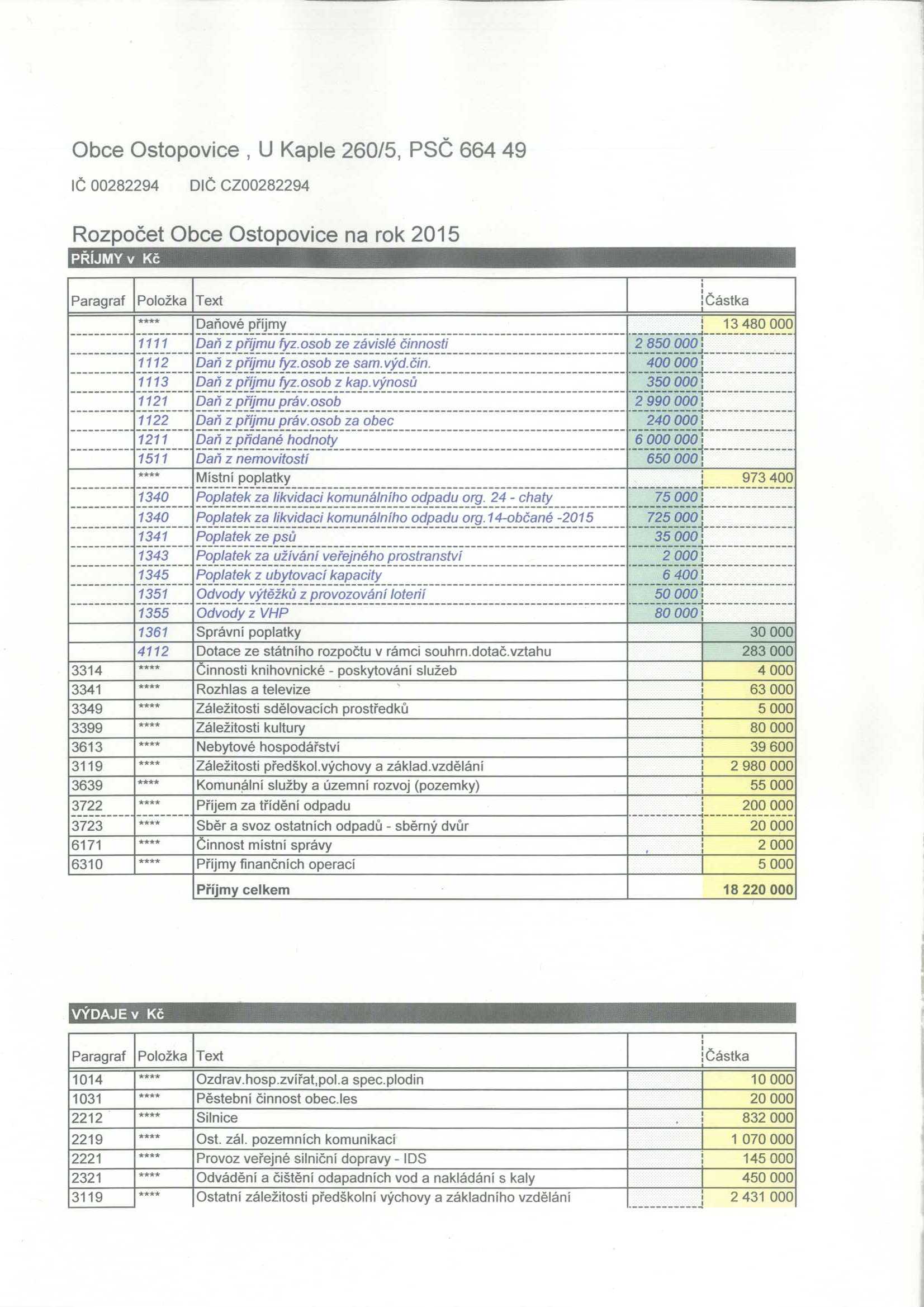 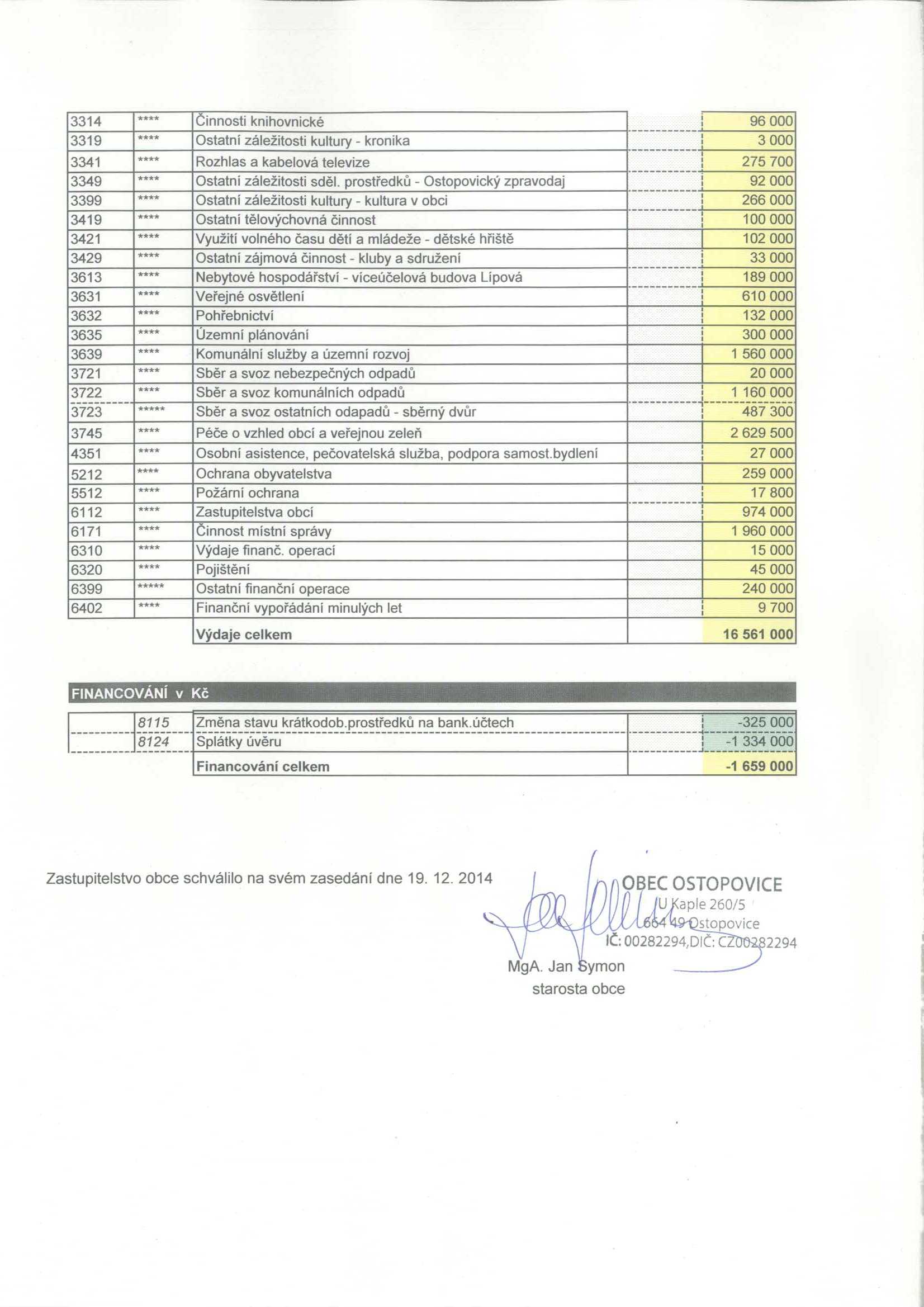 Příloha č. 3:Rozpočtový výhled na  r. 2016 – 2019v tis. Kč)** čerpání úvěru u České spořitelny , a.s. na akci „Rekonstrukce ZŠ a MŠ Ostopovice“  ve výši 20 000 000 Kč ze dne 11. 3. 2011. Závazek splácení úvěrů trvá do 31. 12. 2026. Zpracovala: Magda Jelínková - účetní, MgA. Jan Symon – starostaV Ostopovicích dne  11. 12. 2014Předpokládané investice:Rok 2016 – kanalizace, komunikace – ul. Nová2017 – chodník ke St.Lískovci; kanalizace Družstevní; chodník,parkoviště ul. Lípová2018 – dokončení oddílné kanalizace2019 – rekonstrukce víceúčelové budovy; příprava křižovatka Branky Příloha č. 4:Rozdělení agendy místostarostů obceJan Kubíček, 1. místostarostazastupuje starostu v době jeho nepřítomnosti nebo v době, kdy starosta nevykonává funkci (dle §73 odst.  § 79 odst. 1) a spolu se starostou podepisuje právní předpisy obceVítání občánků a svatbyBOZP – bezpečnost práce a požární ochrana - obecní úřad, víceúčelová budova, pracovníci obceVeřejné osvětlení  – pasportizace a návrh obnovyChodník + veřejné osvětlení Školní - koordinace projektové přípravyRoční inventarizace majetkuParkoviště + chodník Lípová - koordinace projektové přípravyKulturní agenda –metodicky řídí a spolupracuje s kulturní komisíLadislav Polcar, 2. místostarostaKabelová televize – komunikace s provozovatelem, modernizace Obecní rozhlas – rozšíření (Větrná, Padělky)Projekt kanalizace a komunikace Nová-Osvobození - koordinace projektové přípravyProjekt kanalizace a komunikace Družstevní - koordinace projektové přípravyProjekt kanalizace a komunikace U Dráhy - koordinace projektové přípravyVíceúčelová budova/knihovna Lípová  - koordinace projektové přípravyKácení dřevin – místní šetřeníSchváleno zastupitelstvem obce dne 19.12.2014Výpis usnesení ze  7. zasedání zastupitelstva obce konaného dne 19. 12. 2014Usnesení č.1.1 – 7/2014Zastupitelstvo obce Ostopovice schvaluje za ověřovatele zápisu o průběhu 7. zasedání zastupitelstva obce Petra Martinů a Jana Kubíčka st.Hlasování: pro	12		proti		0	 zdržel se 	0Usnesení č. 1.2 – 7/2014Zastupitelstvo obce Ostopovice schvaluje program zasedání zastupitelstva a vypuštění bodu č. 7 - Dodatek č. 14 Smlouvy o zajištění financování systému IDS JMK.Hlasování: pro	  12		proti 0			zdržel se 0Usnesení č. 2 – 7/2014Zastupitelstvo obce Ostopovice bere na vědomí usnesení z jednání rady obce ze dne 18. 9., 2. 10., 30. 10., 13. 11., 27. 11. 2014. Hlasování: pro	12	  	proti 0			zdržel se 0Usnesení č. 3 – 7/2014Zastupitelstvo obce Ostopovice schvaluje Rozpočtové opatření č. 8/2014 - viz příloha č. 1 tohoto zápisu.Hlasování: pro  	12		proti 0			zdržel se 0Usnesení č. 4.1 – 7/2014Zastupitelstvo obce Ostopovice schvaluje změnu návrhu rozpočtu v paragrafu 3119 s navýšením o 150 000,- Kč na celkových 2 431 000,- Kč.Hlasování: pro	8		proti 3			zdržel se 1Usnesení č. 4.2 – 7/2014Zastupitelstvo obce Ostopovice schvaluje změnu návrhu rozpočtu v části financování na celkovou částku – (mínus)1 659 000 Kč.Hlasování: pro	12		proti 0			zdržel se 0Usnesení č. 4.3 – 7/2014Zastupitelstvo obce Ostopovice schvaluje Rozpočet obce na rok 2015, včetně změn dle usnesení 4.1-7/2014 a 4.2-7/2014 s celkovým navýšením výdajů na 16 561 000,- Kč, – viz příloha č. 2 tohoto zápisu.Hlasování: pro	12		proti 0			zdržel se 0Usnesení č. 5 – 7/2014Zastupitelstvo obce Ostopovice schvaluje Rozpočtový výhled obce na roky 2016 – 2019 – viz příloha č. 3 tohoto zápisu.Hlasování: pro	12		proti 0			zdržel se 0Usnesení č. 6 – 7/2014Zastupitelstvo obce Ostopovice schvaluje Obecně závaznou vyhlášku č. 1/2014 o místním poplatku za provoz systému shromažďování, sběru, přepravy, třídění, využívání a odstraňování komunálních odpadů, která stanovuje výši místního poplatku pro občany obce pro rok 2015 na 600,- Kč.Hlasování: pro	12	proti	0		zdržel se 0Usnesení č. 7.1. – 7/2014Zastupitelstvo obce Ostopovice schvaluje rozdělení agendy místostarostů obce – viz příloha č. 4 tohoto zápisu.Hlasování: pro	10		proti	0		zdržel se  2Usnesení č. 7.2. – 7/2014Zastupitelstvo obce Ostopovice v souladu s § 72 a § 84 odst. 2 písm. n) zákona o obcích stanoví měsíční odměny za výkon jednotlivých funkcí neuvolněných členů zastupitelstva takto: místostarostové 4.500,- Kč, člen rady obce 520,-Kčpředseda výboru nebo komise (kromě komise kulturní) 450,- Kčpředseda komise kulturní 800,- Kččlen komise (kromě komise kulturní) nebo výboru 350,- Kč člen komise kulturní 600,- KčUsnesení č. 8 – 7/2014Zastupitelstvo obce schvaluje opravu fasády kaple v rámci projektu „Veřejné prostranství Ostopovice U Kaple – část A“ v celkové výši 112 224,-Kč.Hlasování: pro	12		proti	0		zdržel se  0Zapsal: 	Ladislav PolcarOvěřili:   	Petr Martinů		Jan Kubíček st.MgA. Jan Symon – starosta obcePříloha č. 1:Obec  OSTOPOVICE, U Kaple 260/5, PSČ 664 49              IČ:00282294, DIČ:CZ00282294Příloha č. 1:Obec  OSTOPOVICE, U Kaple 260/5, PSČ 664 49              IČ:00282294, DIČ:CZ00282294Příloha č. 1:Obec  OSTOPOVICE, U Kaple 260/5, PSČ 664 49              IČ:00282294, DIČ:CZ00282294Příloha č. 1:Obec  OSTOPOVICE, U Kaple 260/5, PSČ 664 49              IČ:00282294, DIČ:CZ00282294Příloha č. 1:Obec  OSTOPOVICE, U Kaple 260/5, PSČ 664 49              IČ:00282294, DIČ:CZ00282294Příloha č. 1:Obec  OSTOPOVICE, U Kaple 260/5, PSČ 664 49              IČ:00282294, DIČ:CZ00282294Příloha č. 1:Obec  OSTOPOVICE, U Kaple 260/5, PSČ 664 49              IČ:00282294, DIČ:CZ00282294                                        ROZPOČTOVÉ OPATŘENÍ  č.  8 /2014                                        ROZPOČTOVÉ OPATŘENÍ  č.  8 /2014                                        ROZPOČTOVÉ OPATŘENÍ  č.  8 /2014                                        ROZPOČTOVÉ OPATŘENÍ  č.  8 /2014                                        ROZPOČTOVÉ OPATŘENÍ  č.  8 /2014PŘÍJMY v  Kč PŘÍJMY v  Kč PŘÍJMY v  Kč PŘÍJMY v  Kč ParagrafPoložkaTextČástka******Dotace na  akci "Navýšení kapacity SD"  org.6400478 1004216invest.dotace        EU 15839  Ná 54 Zd 5451 5004213invest.dotace     SFŽP  90877 Ná 54 Zd 126 6003119*****Ostat.záležitosti předškolní výchovy a základ.vzdělání350 0002122odvod přísp. org. MŠ a ZŠ Ostop. z investičního fondu350 000********Příjmy celkem828 100VÝDAJE v  KčVÝDAJE v  KčVÝDAJE v  KčVÝDAJE v  KčParagrafPoložkaTextČástka****3119****Ostat.záležitosti předškolní  výchovy a základ.vzdělání3 335 0006451investiční půjčka MŠ a ZŠ p.o. Ostopovice2 980 0005331neinv.příspěvek zřízené MŠ a ZŠ p.o. Ostopovice350 0005169služby - provedení veřejnosprávní kontroly5 0003723****Sběr a svoz ostat.odpadů - sběrný dvůr  org. 6400-135 9006122stroje, přístroje-navýšení kapacity SD  EU 15839  Ná 54 Zd 5-128 5006122stroje, přístroje-navýš. kapacity SD  SFŽP 90877  Ná 54 Zd 1-7 400Výdaje celkem3 199 100FINANCOVÁNÍ  v  KčFINANCOVÁNÍ  v  KčFINANCOVÁNÍ  v  Kč8115Změna stavu krátkodob.prostředků na bank.účtech2 371 000Financování celkem2 371 000Zpracovala: Magda JelínkováZpracovala: Magda JelínkováZpracovala: Magda JelínkováZpracovala: Magda JelínkováZpracovala: Magda JelínkováV Ostopovicích dne  11. 11. 2014V Ostopovicích dne  11. 11. 2014V Ostopovicích dne  11. 11. 2014V Ostopovicích dne  11. 11. 2014V Ostopovicích dne  11. 11. 2014Rada obce provedla na svém zasedání dne:   13. 11. 2014Rada obce provedla na svém zasedání dne:   13. 11. 2014Rada obce provedla na svém zasedání dne:   13. 11. 2014Rada obce provedla na svém zasedání dne:   13. 11. 2014Rada obce provedla na svém zasedání dne:   13. 11. 2014                                                                                                                           MgA. Jan Symon                                                                                                                           MgA. Jan Symon                                                                                                                           MgA. Jan Symon                                                                                                                           MgA. Jan Symon                                                                                                                           MgA. Jan Symon                                                                                                                           MgA. Jan Symon                                                                                                                           MgA. Jan Symon                                                                                                                             starosta obce                                                                                                                             starosta obce                                                                                                                             starosta obce                                                                                                                             starosta obce                                                                                                                             starosta obce                                                                                                                             starosta obce                                                                                                                             starosta obce2016201720182019Počáteční stav peněžních prostředkůPříjmyz toho:- daňové- nedaňové- dotaceVýdaje z toho:- investice- splátka úroků  z úvěru- běžné výdaje- splátka jistiny (úvěr Čs.   spořitelna )**Saldo příjmů a výdajů- hotovost běžného rokuHotovost na konci roku - tvorba rezervy5 00021 10014 9001 2005 00022 8509 00042212 094 1 334-1 7503 2503 25019 10015 1001 0003 00021 8207 00038213 104 1 334-2 720                53053024 40015 2001 2008 00024 78010 000342 13 104 1 334 -38015015015 90015 20070015 8001 00030213 164 1 334100250